Wendy FlitePlanning Board SecretaryOffice:  856-429-2427Fax:  856-795-2335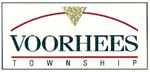 www.voorheesnj.comDAILY OFFICE HOURS8:30 A.M. TO 4:30 P.M.2400 Voorhees Town CenterVoorhees, NJ 08043PLANNING BOARDAGENDA FOR AUGUST 11, 2021REGULAR MEETING -  7:00 P.M. VIA  ZOOM WEBINARFLAG SALUTE                              NOTICE:  The Planning Board reserves the right to change the order of the published agenda.  All changes will be announced at the start of each meeting. It is the intent of the board to not begin a new application after 10:00 P.M. and to adjourn the meeting by 11:00 P.M.It is a policy of the Board that individual members of the public may speak for five minutes on an application, or ten minutes when representing a group.OPEN PUBLIC MEETINGS ACT STATEMENTThis meeting is being held in compliance with the requirements of the “Open Public Meetings Act” and has been duly noticed and published as required by law.ROLL CALLMEMORIALIZATION OF RESOLUTIONSAPPROVAL OF MINUTESJune 23, 2021July 28, 2021OLD BUSINESSNEW BUSINESSSCHAEFFER LAND LLCCORRESPONDENCE – DRIVEWAY MODIFICATION TO PREVIOUSLY APPROVED MINOR SUBDIVISION207 KRESSON-GIBBSBORO ROADBLOCK 213.04; LOTS 121, 122, 124ACTION DATE: 9/20/21PC# 21-020ALFRED FURIAPRELIMINARY AND FINAL MAJOR SITE PLAN308 BERLIN ROADBLOCK 144; LOT 2ACTION DATE: 8/24/21PC# 21-014COMMENTS FROM THE PUBLICCOMMENTS FROM BOARD MEMBERSADJOURNMENT